Výroční zpráva nadačního fondu Elišky Přemyslovny za rok 2016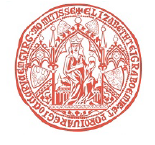 Cílem fondu je pozvednutí odkazu panovníků z rodu Přemyslovců s důrazem na osobnost české královny Elišky Přemyslovny a snaha o její blahořečení. Nadační fond bude v rámci své činnosti každoročně odměňovat významné české ženy, které se prosadily ve všech oblastech veřejného života
ObsahSlovo předsedyZákladní informace o Nadačním fondu Elišky PřemyslovnyInformace o aktivitách fonduPoskytnuté dary a dotace Slovo předsedy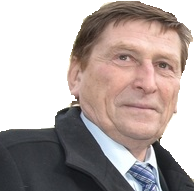 Vážení přátelé, NFEP v roce 2016 podobně jako v roce minulém zaměřil svou činnost na popularizaci Elišky Přemyslovny a dalších významných Přemyslovců, přesto však byl rok 2016 v mnoha ohledech přelomový.  Mravenčí práce všech členů správní rady a odborné komise přinesla ovoce. Nejdůležitější momenty uplynulého roku by se daly v zásadě shrnout do tří vrcholů. Kromě neustálé snahy a pozvednutí jména Elišky Přemyslovny a snahu dostat její jméno a odkaz do povědomí širší veřejnosti se nám podařilo finálně upravit a dokončit žádost o její  blahořečení. Za druhý vrchol se dá považovat uskutečnění druhého ročníku slavnostního předávání Řádů Elišky Přemyslovny ženám působícím v charitativní, sociální, kulturní a zdravotní oblasti,   které se tak jako v roce 2015 uskutečnilo v Poslanecké sněmovně.  V neposlední řadě došlo v rámci oslav 700letého výročí narození císaře Karla IV. k dlouho očekávanému slavnostnímu odhalení sousoší Elišky Přemyslovny a Karla. IV., na němž začaly práce už v roce 2015. Nadační fond Elišky Přemyslovny se snažil účelně a odpovědně hospodařit s finančními prostředky, za něž vděčíme našim dárcům a přispěvatelům. Právě jim patří velké poděkování. Augustin Karel Andrle SylorPrezident NFEP                  1.  Základní informace o Nadačním fondu Elišky PřemyslovnySídlo Luční 260, Choceňské Předměstí, 566 01 Vysoké MýtoIdentifikační číslo 03886921Právní forma Nadační fondDen vzniku  24.3.2015Číslo účtu   107 9699880267/0100Webové stránky: www.eliskapremyslovna.czKontakt: 728214050Účel nadačního fondu Výzkum odkazu Přemyslovců s důrazem na Elišku Přemyslovnu a podporu jejího blahořečení.Správní rada: Prezident nadačního fondu PaedDr.Mgr. AUGUSTIN KAREL ANDRLE SYLORČlen správní rady: Mgr. PAVEL KOZDERA,Člen správní rady: JAN ZILVARRevizor: GABRIELA ŠKUBALOVÁVědecká Rada:Jaroslava ČernáPhDr. Zuzana VšetečkováPhDr. Michaela KošťálováMgr. Richard Andrle MBA 2. Informace o aktivitách fondu2.1. Žádost o Blahořečení Kontinuálně od ledna probíhalo shromažďování a sepisování archivních podkladů pro žádost o blahořečení Elišky Přemyslovny, na které se spolu s prezidentem fondu podílely i historičky PhDr. Michaela Košťálová a PhDr. Vladimíra Koubová. Žádost je v současnosti připravena k podání.2.2. 20. ledna se u příležitosti 724. výročí narození konala v kapli sv. Václava v katedrále sv. Víta, Vojtěcha a Václava  mše svatá za Elišku Přemyslovnu. 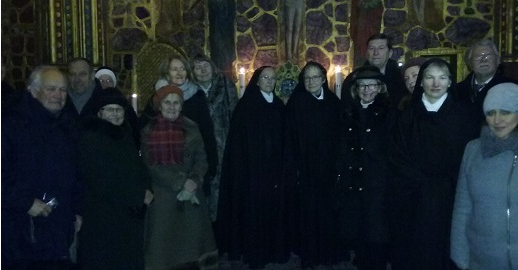 2.3. 4. května 2016 uspořádal NFEP ve spolupráci s vedením Poslanecké sněmovny expozici patnácti tematických panelů ze života a díla císaře Karla IV. Expozice byla následně zapůjčena do města Slaného, krajskému úřadu Pardubice a městu Vysoké Mýto. 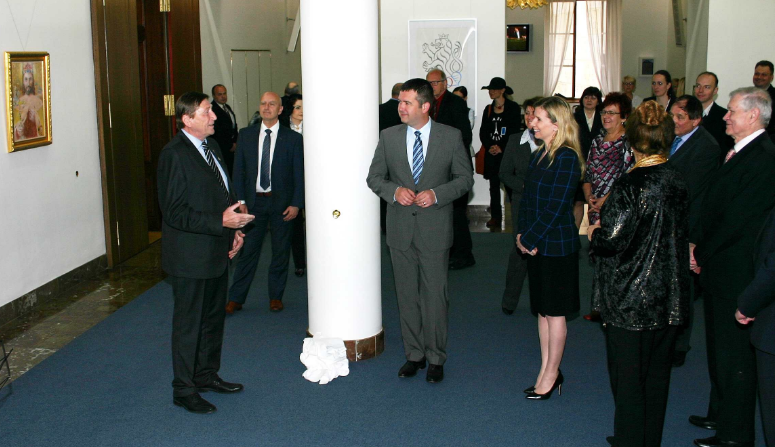              Více: http://www.augustinandrle.cz/fotogalerie-ze-zahajeni-vystavy-o-karlu-iv/2.4. Předávání Řádů EPNa konci září došlo k v pořadí již druhému ročníku slavnostního předávání Řádů Elišky Přemyslovny v Poslanecké Sněmovně. Sponzorsky se na něm podílelo hnutí Úsvit a pekárna Nopek. Slavnostním dopolednem provázela moderátorka Naděžda Hávová a ocenění si v roce 2016 odneslo celkem 21 žen z oblasti charity, sociální politiky, kultury, zdravotnictví a umění nebo se nějakým dalším způsobem zasloužily o společnost.
Více zde: http://www.eliskapremyslovna.cz/news/letosni-rad-elisky-premyslovny-si-odneslo-21-zen/  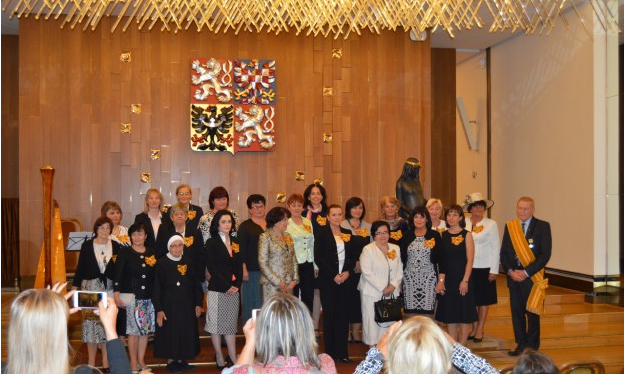 2.5. SousošíDíky daru půl milionu korun od Nadace Agrofert a 1,2 milionu korun od Ministerstva kultury získal NFEP prostředky na realizaci sousoší Elišky Přemyslovny a Karla IV. Vykované sousoší bylo slavnostně odhaleno za účasti ministra financí Andreje Babiše a představitelů Univerzity Karlovy symbolicky v předvečer výročí úmrtí Karla IV. 28. listopadu na půdě Karolina.    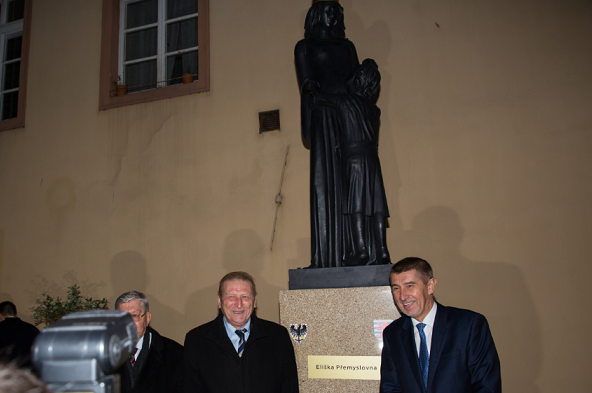 Více zde: http://www.eliskapremyslovna.cz/news/sousosi-elisky-premyslovny-a-karla-iv-slavnostne-odhaleno/ 3.   Dary přijaté v roce 20163.1. Dary od fyzických osobPavel Kozdera 24 900 KčSoňa Hlavová  6 600 KčTomáš Zima 3 000 Kč3.2. Dary od právnických osobPekárna Nopek 50 000 KčHnutí Úsvit 80 000 Kč3.3. Získané dotaceMinisterstvo kultury  957 000 Kč3.4. Dary a dotace celkem  1 121 500 KčV Praze  14.3. 2017Prezident NFEPAugustin Karel Andrle SylorČlen správní rady NFEP                                                                                Člen správní rady NFEP         Pavel Kozdera                                                                                                        Jan Zilvar